St. John United Church of Christ“In Christ We Live, Celebrate, & Serve”Web-stjohnuccgranitecity.comCurrently face masks are RECOMMENDEDLarge print bulletins are available from the Ushers.Bold italic denotes congregation reads or sings.*Denotes all who are able, please stand.WE COME TO WORSHIP GODPRE-SERVICE MUSIC, WELCOME AND ANNOUNCEMENTS BELLS CALLING TO WORSHIPPRELUDE AND CENTERING OUR HEARTS ON WORSHIP	           Let All Mortal Flesh Keep Silence	 Thomas Bliss, Arr.LIGHTING THE ADVENT CANDLE OF LOVE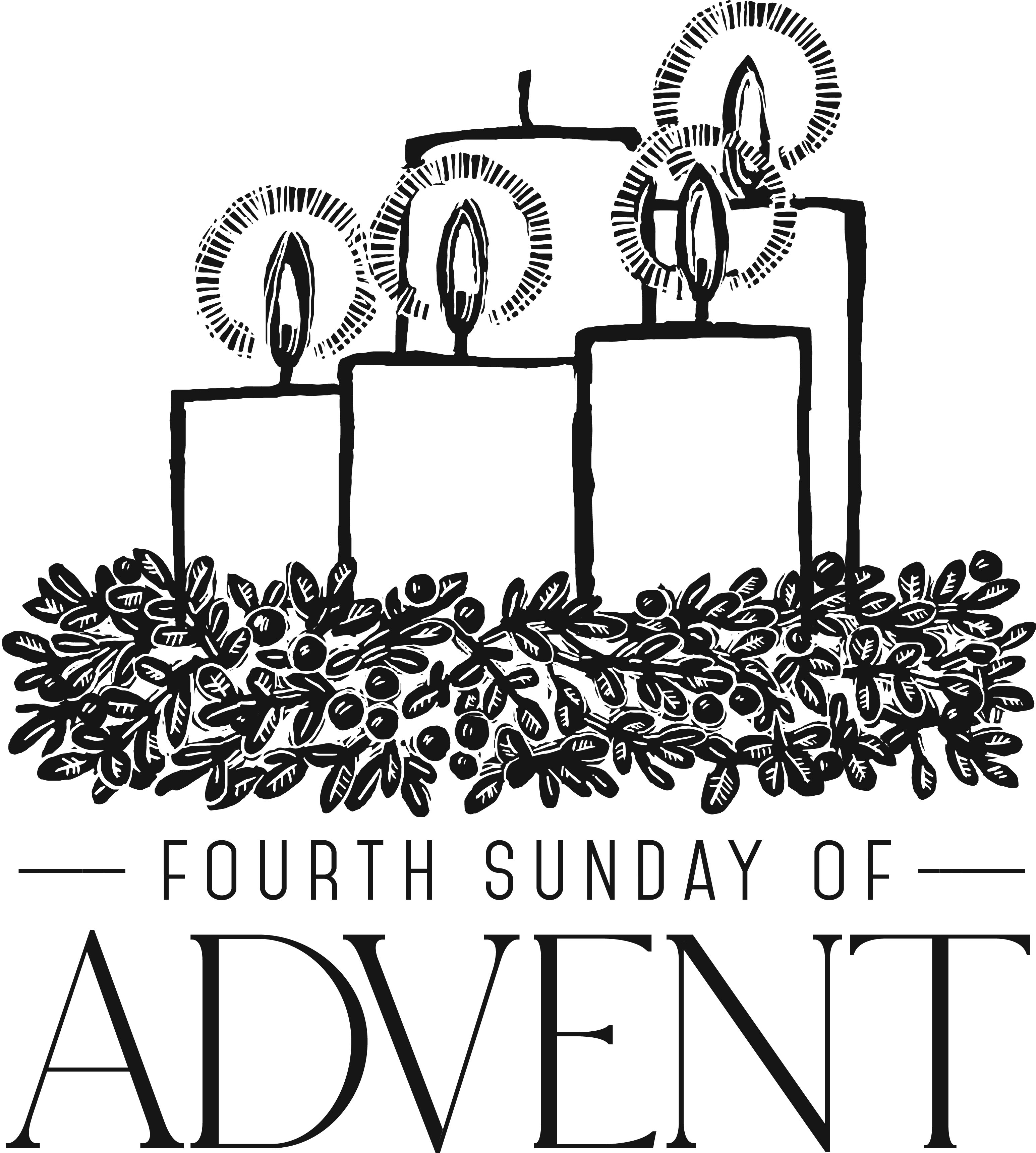 ADVENT LITURGY AND SCRIPTURESUNDAY SCHOOL LIGHTING OF THE BLUE LOVE CANDLE UNISON PRAYER	O God, we thank you that Jesus showed your love for every person—babies and children, old people and young, sick people and those who were strong, rich people and those who were poor.  Come to us in this Advent season, and give us love in our hearts for all people.  Amen.-2-HYMN      Come, Thou Long-Expected Jesus       Verse 2 #153CALL TO WORSHIP & PRAYER      Adapted from Isaiah 7:10-16Again, the Lord spoke to Ahaz, saying, ask a sign of the Lord your God; let it be deep as Sheol or high as heaven.   But Ahaz said, I will not ask, and I will not put the Lord to the test.Then Isaiah said: “Hear then, O house of David! Is it too little for you to weary mortals, that you weary my God also? Therefore, the Lord himself will give you a sign.Look, the young woman is with child and shall bear a son, and shall name him Immanuel.He shall eat curds and honey by the time he knows how to refuse the evil and choose the good.For before the child knows how to refuse the evil and choose the good, the land before whose two kings you are in dread will be deserted.”Let us pray together. Lord God, Isaiah declared there would be an end to fear and evil for God’s people in their day; now we hear your word of love for all the world today.  We see and hear the children and youth spreading your light of hope, peace and joy that overcomes the weariness of our troubles.  Fill us with your Spirit, we pray, as we worship you and open our hearts to your gift of love in Jesus the Savior. Amen.*HYMN	     “The King of Glory Comes”                       #159GOSPEL LESSON       Matthew 1:18-25                                pg. 1WE HEAR GOD’S WORD THROUGH YOUTH AND CHILDREN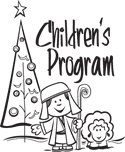 -3-WE RESPOND TO GOD’S WORD*HYMN           “It Came upon the Midnight Clear”                #191PASTORAL PRAYER & UNISON LORD’S PRAYER	Our Father, who art in heaven, hallowed be thy name.  Thy kingdom come; thy will be done on earth as it is in heaven.  Give us this day our daily bread, and forgive us our debts as we forgive our debtors; and lead us not into temptation, but deliver us from evil; for thine is the kingdom and the power, and the glory forever.  Amen. STEWARDSHIP INVITATION OFFERTORY         	        The First Noel	          David Paxton, Arr. *RESPONSE        “Go, Tell It on the Mountain”         Vs. 3 #218Go, tell it on the mountain, over the hills and everywhere;go, tell it on the mountain that Jesus Christ is born.Down in a lowly manger the humble Christ was born, and God sent us salvation that blessed Christmas morn.Go, tell it on the mountain, over the hills and everywhere;go, tell it on the mountain that Jesus Christ is born.*UNISON PRAYER OF DEDICATION                           	With gladness in our hearts, O God, we give our gifts.  We celebrate your gifts of hope, peace, joy, and love as we open our hands to share them everywhere.   Generation to generation, we join the faithful to announce that you are with us forever, as we pray in the name of Jesus, the Savior of the world.  Amen. *HYMN                        “As with Gladness”                           #236     *BENEDICTION                           *POSTLUDE                Festive March in D                   W. Rebikoff“...and they shall name him Emmanuel,” which means, “God is with us” (Matthew 1:23, NRSV). What message is more comforting and praiseworthy? Welcome to worship.The bulletin is given in loving memory of our parents Clyde & Dorothy Totten by Steve & Robin Totten.-4-The altar centerpiece is given in loving memory of her mother, Ethel Holtzscher, on her birthday, December 18th by Sandy and Jack Dawson. If you would like to place flowers on the altar, and pick them up after church or on Monday, please call Karen Orr at (618) 558-4192. If you would like to sponsor the bulletins, please call the church office at (618) 877-6060.  Thank you to Rev. Charles Preston for serving as liturgist, to Conyr Fischer for serving as acolyte, to Rae-Ellen Vogeler for greeting, and to Chris McMillan for serving as guest organist today. 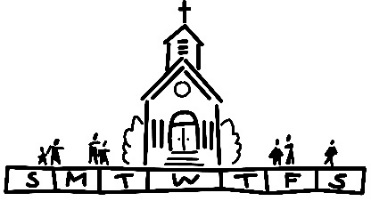 THIS WEEKToday:		Brief Special Congregational Meeting, 9:30 a.m.			In-person and Zoom Worship, 9:30 a.m.			Sunday School for Children, 9:30 a.m.			Sunday School Program, 9:30 a.m.			Fellowship Hour by Evening Guild			Confirmation - canceled			Shop With A Cop DinnerMonday: 		Al-Anon, 9:30-11:00 a.m.Tuesday:		Quilters, 8:30 a.m.			Bible Study, 12:30 p.m.Wednesday: 	TOPS, 9:00 a.m.			Bell Choir, 5:30 p.m.			Chancel Choir, 6:30 p.m.Friday: 		OFFICE CLOSED AT NOONSaturday: 		Christmas Eve Worship, 11:00 p.m.Next Sunday:	Christmas Day			In-person and Zoom Worship, 9:30 a.m.			Sunday School for Children - canceledMISSION OF THE MONTHOur December Mission of the Month includes the Veterans of the Cross offerings, Kindercottage, and the Layette program. Our Christmas Eve offerings are designated to the General Fund. -5-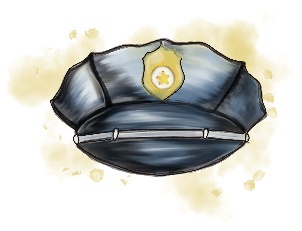 SHOP WITH A COPToday, December 18th, we are hosting a luncheon in Township Hall which will service over 100 people who participate in the shop with a cop program. Thank you to those who have signed up to serve the food. If you haven’t signed up but would still like to help, you are welcome to do so. The more hands we have to help the better! 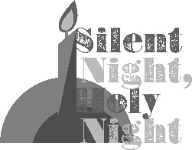 CHRISTMAS EVE & CHRISTMAS DAY SERVICESOnce again, we will keep tradition with our Christmas Eve, December 24, 10:30 p.m. music/11:00 p.m. worship service.  And then, on Christmas Day, Sunday, December 25, our 9:30 a.m. worship service will repeat several traditions.  Of course, both Christmas Eve and Christmas Day worship will close with candlelight “Silent Night” in German and English.  What a beautiful opportunity this is to invite and bring friends and family to celebrate the birth of our Savior together and share spiritual gifts of joy!  OFFICE HOURSThe office will close at noon on December 23 and 30 and be closed December 26 and January 2. And, our secretary, Angela Potter, will take vacation days December 27, 28, 29, & 30 so please call to check if someone is in the office before coming in on those days.OUR PRAYERSNursing, Assisted, & Independent LivingEarl Buenger, Marcia Buenger, Ruth Buer, Hilde Few, JoAnn King, Mary Lee Krohne, Karen Luddeke, and Leonard Schaefer.At HomeChloe Affolter, Isabella Boyer, Carol Braundmeier, Christopher Clark, Myra Cook, Jessie Curran, Bonnie Fornaszewski, Mary Franz, Luitgard Fries, Melba Grady, Lou Hasse, Norman Hente, Chuck King, Cindy Meyer, Sandy Mueller, Cliff Robertson, Merle Rose, Marge Schmidt, June Stille, and Nancy Wilson. -6-Illinois South ConferenceGodfrey Evangelical UCC, Rev. Jerry (Lori) MeCaskey. Granite City St. John UCC, Rev. Karla (Rev. Charles Preston) Frost. Retired Pastor, Rev. Michael and Elizabeth Marx, Owensboro, KY. SCRIPTURE READINGSMatthew 1:18-2518 Now the birth of Jesus the Messiah took place in this way. When his mother Mary had been engaged to Joseph, but before they lived together, she was found to be pregnant from the Holy Spirit. 19 Her husband Joseph, being a righteous man and unwilling to expose her to public disgrace, planned to divorce her quietly. 20 But just when he had resolved to do this, an angel of the Lord appeared to him in a dream and said, “Joseph, son of David, do not be afraid to take Mary as your wife, for the child conceived in her is from the Holy Spirit. 21 She will bear a son, and you are to name him Jesus, for he will save his people from their sins.” 22 All this took place to fulfill what had been spoken by the Lord through the prophet: 23 “Look, the virgin shall become pregnant and give birth to a son, and they shall name him Emmanuel,” which means, “God is with us.” 24 When Joseph awoke from sleep, he did as the angel of the Lord commanded him; he took her as his wife 25 but had no marital relations with her until she had given birth to a son, and he named him Jesus.Try our QR code! This little square will take you directly to our secure MyVanco website where you can contribute to any of our various funds. Just follow three simple steps: 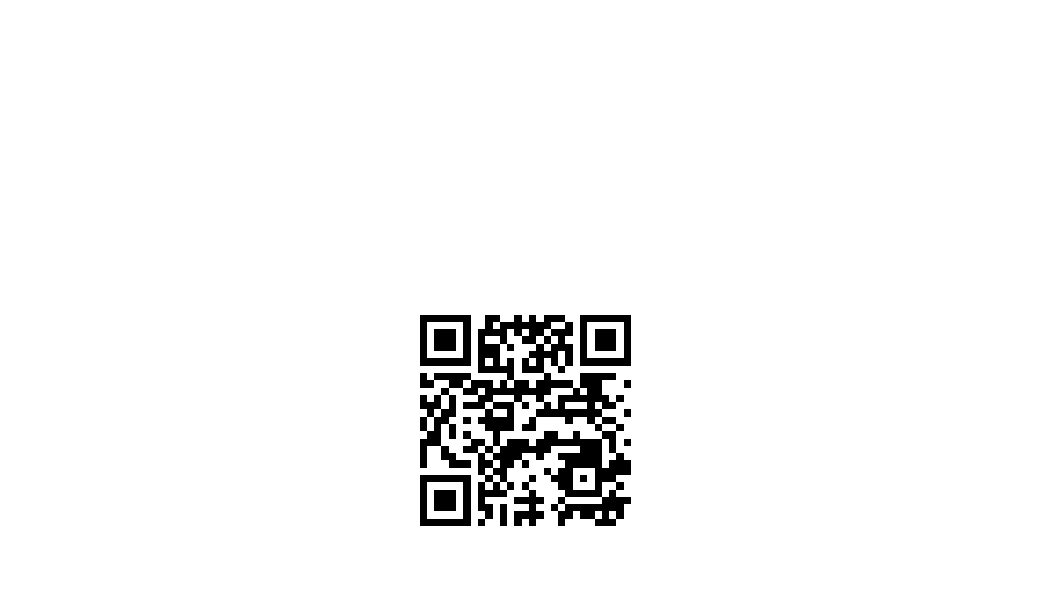 Open your smart phone’s camera appAim the camera at the black and white square below and a link will appear on your screen. Click the link and you’ll be directed to our donations website. From there, you can select a fund to which you’d like to make a contribution.Thank you!“Come, Thou Long-Expected Jesus”Born thy people to deliver, Born a child and yet a king, Born to reign in us forever, Now thy gracious kingdom bring. By thine own eternal Spirit Rule in all our hearts alone; By thine all sufficient meritRaise us to thy glorious throne. “It Came upon the Midnight Clear”It came upon the midnight clear, That glorious song of old, From angels bending near the earthTo touch their harps of gold; “Peace on the earth, goodwill to all, From heaven’s all gracious King”:The world in solemn stillness lay To hear the angels sing. Still through the cloven skies they come, With peaceful wings unfurled, And still their heavenly music floatsO’er all the weary world; Above its sad and lowly plains They bend on hovering wing, And ever o’er its Babel sounds The blessed angels sing. For lo, the days are hastening on, By prophets seen of old, When, with the ever-circling years, Shall come the time foretold, When peace shall over all the earthIts ancient splendors fling, And all the world give back the songWhich now the angels sing. “As With Gladness”As with gladness men of oldDid the guiding star behold; As with joy they hailed its light, Leading onward, beaming bright, So, most gracious Lord, may weEvermore your splendor see. As with joyful steps they spedTo that lowly manger bed, There to bend the knee beforeHim whom heaven and earth adore, So, may we with willing feetEver seek the mercy seat. As they offered gifts most rareAt that manger rude and bare, So may we with holy joy, Pure and free from sin’s alloy, All our costliest treasures bring, Christ, to you, our heavenly King. Holy Jesus, every dayKeep us in the narrow way; And when earthly things are past, Bring our ransomed souls at lastWhere they need no star to guide, Where no clouds thy glory hide. “The King of Glory Comes” not printed due to copyrightDecember 18, 2022Fourth Sunday of Advent (A)Fourth Sunday of Advent (A)Fourth Sunday of Advent (A)Fourth Sunday of Advent (A)Rev. Karla Frost, PastorRev. Karla Frost, PastorChris McMillan, Guest OrganistChris McMillan, Guest OrganistChris McMillan, Guest Organist9:30 Zoom & In-Person Worship9:30 Zoom & In-Person Worship9:30 Zoom & In-Person Worship9:30 Sunday School for Children9:30 Sunday School for Children2901 Nameoki Road2901 Nameoki RoadGranite City, IL 62040Granite City, IL 62040Granite City, IL 62040E-stjohnucc2901gc@yahoo.comE-stjohnucc2901gc@yahoo.comE-stjohnucc2901gc@yahoo.comE-stjohnucc2901gc@yahoo.com(618) 877-6060